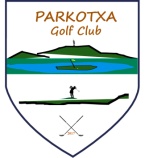 CONVOCATORIA ASAMBLEA GENERAL ORDINARIA AÑO 2019En conformidad con lo señalado en el Artículo 20 de los Estatutos de  PARKOTXA Golf Club,  se convoca   a todas las socias y socios, a la Asamblea General Ordinaria que tendrá lugar en  Meaztegi Golf, C/  Carretera Triano a La Arboleda s/n, Ortuella  48530. Bizkaia, el próximo día  13  de Diciembre de 2019, a las 10.30 horas en primera convocatoria  y   a las 11 horas en segunda ,  caso de no  haber reunido, en la primera, la representación  requerida por los Estatutos , con el siguiente:ORDEN DEL DÍASaludo de bienvenidaInforme de GestiónPresentación de las Cuentas Anuales Aprobación, si procede, de los puntos 2 y 3 anterioresAprobación, si procede, de la propuesta de modificación  del Artículo 23  de los Estatutos del Club que  actualmente dice:¨ARTÍCULO 23: La Junta Directiva es el órgano de administración del club deportivo y estará formada por un número impar de miembros entre 3 y 9 componentes elegidos por y  entre los socios/as del club.  Formarán parte de la Junta Directiva, al menos, los siguientes cargos: Presidencia, que lo será     asimismo del club deportivo, Vicepresidencia y Secretaría¨            ,por la redacción siguiente:¨ARTÍCULO 23: La Junta Directiva es el órgano de administración del club deportivo y estará formada, como mínimo por   3  miembros  elegidos por y  entre los socios/as del club, de acuerdo con sus Estatutos.Formarán parte de la Junta Directiva, al menos, los siguientes cargos: Presidencia, que lo será asimismo del club deportivo, Vicepresidencia y SecretaríaProclamación de la nueva Junta Directiva Saludo del  Presidente de la nueva Junta DirectivaAvance Plan de Actividades 2020Presupuesto 2020 Aprobación, si procede, de los puntos 8 y 9 anterioresPresentación nueva webTurno de ruegos y preguntasRedacción y aprobación, si procede, del Acta de la Asamblea Clausura de la Asamblea                                                  El Presidente del Club                                     En Bilbao, a 27 de Noviembre de 2019